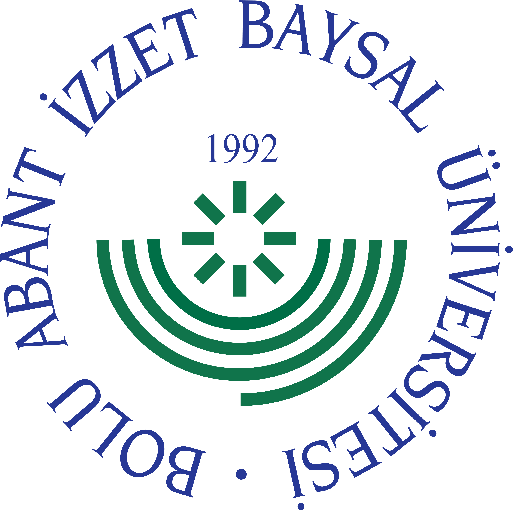 
     GÖREV YETKİ VE SORUMLULUK
FORMU     Bu formda açıklanan görev tanımını okudum. Görevimi burada belirtilen şekilde yerine getirmeyi kabul ediyorum.           ONAYLAYANDoküman NoGT - 048İlk Yayın TarihiBaskı NoRevizyon No/TarihBirimiAkademik BirimlerGörev UnvanıBölüm Başkan YardımcısıBağlı Olduğu YöneticiBölüm BaşkanıYerine Vekalet Edecek KişiGörevlendirilen PersonelGörev, Yetki ve SorumluluklarBölüm başkanın izinli veya görevli olması durumunda bölüm kuruluna başkanlık etmek, bölüm kurullarının kararlarını uygulamak ve bölüme bağlı birimler arasında koordinasyon, iletişim ve işbirliğini sağlamak, Bölümün ders dağılımının öğretim elemanları arasında dengeli bir şekilde yapılmasını sağlamak, Bölümde eğitim-öğretimin düzenli bir şekilde sürdürülmesini sağlamak, Bölümün eğitim-öğretimle ilgili sorunlarını tespit etmek, Bölümdeki öğrenci-öğretim elemanı ilişkilerinin, eğitim-öğretimin amaçları doğrultusunda, düzenli ve sağlıklı bir şekilde yürütülmesini sağlamak, Lisans eğitim-öğretim ve sınav yönetmeliği ile yönergelerin içeriklerine uygun bir şekilde uygulanmasını sağlamak, Öğretim elemanlarının derslerini düzenli olarak yapmalarını sağlamak.Görevi ile ilgili süreçleri Üniversitemiz Kalite Politikası ve Kalite Yönetim Sistemi çerçevesinde, kalite hedefleri ve prosedürlerine uygun olarak yürütmek, Bağlı bulunduğu yönetici veya üst yöneticilerin, görev alanı ile ilgili vereceği diğer işleri iş sağlığı ve güvenliği kurallarına uygun olarak yapmak, Bölüm Başkanı, yukarıda yazılı olan bütün bu görevleri kanunlara ve yönetmeliklere uygun olarak yerine getirirken Müdüre/Dekana karşı sorumludur.UnvanıTarihAdı SoyadıİmzaUnvanıTarihAdı Soyadıİmza